Анонс мероприятий на МАЙ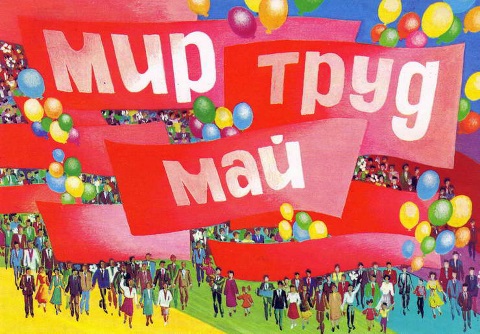 Участие в праздничном шествии по центральным улицам города вместе с родителями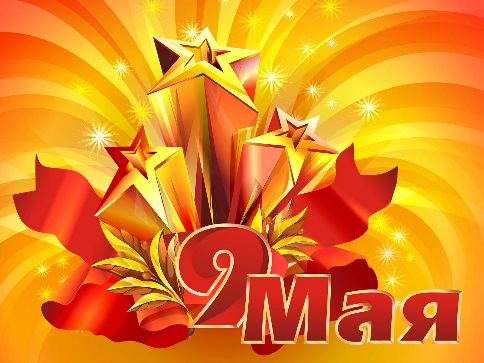 Тематическое занятие, посвящённое дню Победы в Великой Отечественной войнеВозложение цветов к стеле «Город воинской славы»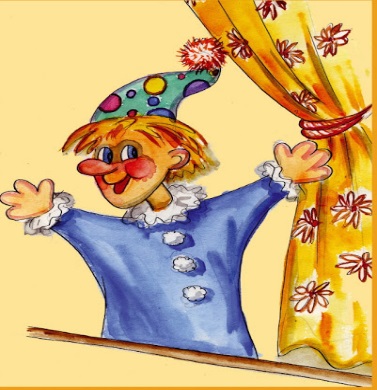 Кукольный театр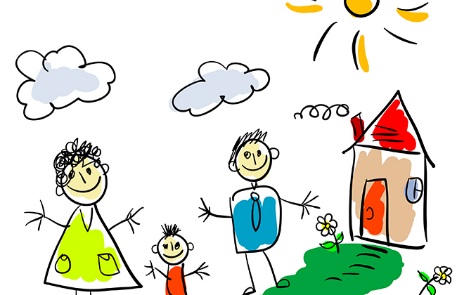 Родительское собраниеПодведение итогов за год. Летний оздоровительный период.